MASSACHUSETTS RECOVERY HIGH SCHOOL PROGRAM GUIDELINES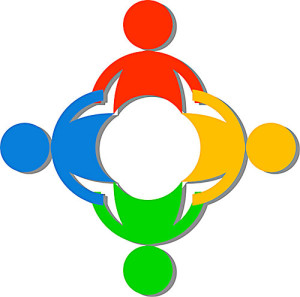 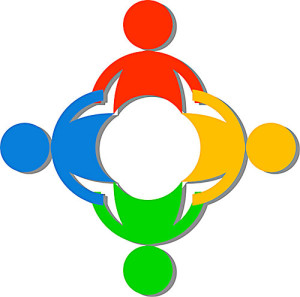 January 2019Massachusetts Recovery High School programs provide a structured plan of recovery for students who have been diagnosed with substance use disorder or dependency and offer students a comprehensive four-year high school education.  Recovery High School programs are not autonomous schools or school districts; they are public programs operated by a school district or education collaboratives.  Recovery High School programs are educational options for students needing support for recovery from addiction, combined with a comprehensive high school education.These guidelines were adapted from the Association of Recovery Schools Accreditation Manual and is meant to serve as guidance on program quality expectations for Massachusetts Recovery High Schools programs.  The expectations criteria included in this manual will be used as part of the program evaluation site visit conducted by the Massachusetts Department of Elementary and Secondary Education.  The Department will evolve these program quality expectations over time as needed.The Department plans to send a team to conduct a site visit at each Massachusetts Recovery High School, at least once every two years.  Prior to the visit, the Recovery High School program will be asked to self-asses their program on these expectations and to provide that information to the Department, so it may be used as a reference during the site visit and subsequent discussions. A post-visit letter will be sent out from the Department to the RHS programs within approximately two weeks of the site visit.Each program quality expectation section will be measured on a continuum of four implementation levels to indicate the quality of evidence available.Please contact the Massachusetts Department of Elementary and Secondary Education with any questions at (781)338-3000.TABLE OF CONTENTSProgram Quality ExpectationsSection 1:  School Organization……………page 3Strategic PlanningBoard InvolvementSchool LeadershipCommunity PartnershipPublic Relations and Privacy IssuesProgram EvaluationSection 2:  School Community……………page 52.1 Target Population	2.2 Enrollment Diversity	2.3 Transitional Planning and School Support	2.4 Climate and Culture	2.5 Parent Engagement	2.6 Sensitivity to DifferencesSection 3:  Recovery Practices……………page 7	3.1 Recovery Supports	3.2 Recovery Climate	3.3 Recovery Assessment	3.4 Recovery/Therapeutic Staff Evaluation and Professional Development	3.5 Relapse Prevention and Recovery Support	3.6 Post Recovery High School TransitionSection 4:  Educational Practices……………page 10	4.1 Diploma	4.2 High Quality Curriculum and Instruction 	4.3 Data-Driven Instruction 	4.4 Teaching Staff Evaluation and Professional Development	4.5 Special Education Services 	4.6 College and Career PlanningSchool Organization1.1 Strategic Planning:  Does the Recovery High School operate with a strategic plan that provides for a reasonable level of autonomy and is created for long-term sustainability and viability?Evidence examples: budget, strategic/school improvement plan, organizational chartoperates with organizational autonomy from sponsors, particularly in the area of school leadershipthis autonomy is reflected in the mission statementupdates a school improvement plan at least annuallyhas a budget that is realistic and attainablehas an outreach plan that is updated at least annuallyhas realistic enrollment projectionshas a clear plan to adapt to leadership changes1.2 Board Involvement:  Does the Recovery High School have a functional and appropriately involved board with a Director/Principal of RHS, Director of a Collaborative or Superintendent, members from established partnerships and other school personnel?Evidence examples: organizational charts, employee handbook, interviews, focus groups feedback, school documentationhas members with divergent areas of expertise that benefit the schoolreceives regular updates from leadersoperates with financial oversight of schoolregularly evaluates and provides feedback to leadershipall members have a well-defined relationship with leadersreflects the diversity of the school and the local community1.3 School Leadership:  Does the Recovery High School have a recognized and fully trained leader or leaders in both academic and therapeutic programs who operate with a level of autonomy and flexibility within the larger organizational system?Evidence examples: organizational chart, employee handbook, interviews, focus groups feedback, school documentationpossesses a leader trained in therapeutic and educational contentleader is provided with qualified support staff personnel have appropriate certification and trainingleader provides professional development has a clearly defined job description with their roles and responsibilities operates with autonomy regarding issues of treatment and education1.4 Community Partnerships:  Does the Recovery High School establish partnerships with local schools, treatments centers and other community resources to create a coordinated system of support?Evidence examples: list of collaborations, community resources, school and treatment partner, focus groupshas collaborative and meaningful partnerships with local schoolshas collaborative and meaningful partnerships with local treatment centers and mental health providershas an official agreement with collaborative partnerslocal resources are leveraged to provide the best possible services for studentsis a good community partner and offers services to the local community1.5 Privacy Issues: Does the Recovery High School and its governing body respect the privacy of its students and families?Evidence examples: parent materials, privacy statement, public relations form, FERPA and HIPAA policy statementshas a plan to protect confidential student records under the guidelines of FERPAhas adequate documentation and procedures for HIPAA compliance1.6 Program Evaluation:  Does the Recovery High School perform regular evaluations for program improvements and identify areas for staff trainings?Evidence examples: school documentation, focus groups feedback, interviewsdisaggregates achievement and recovery data demographically for quality improvementstudent assessment data is systematically analyzed to identify gaps and areas to strengthen in educational performancestudent recovery data is systematically analyzed to identify gaps and areas to strengthen in recovery support and relapse preventionSchool Community2.1 Focus Population:  Does the Recovery High School have a clearly defined eligibility criterion aligned with the mission to support recovery from substance use and co-occurring disorder?Evidence examples: admission material, student handbook, admission policythe admissions requirements clearly reflect the stated mission of the schoolhas clearly documented admission proceduresadmission materials clearly define admissions requirements admission materials are available in multiple formatsadmission criteria contain substance use/misuse treatment requirementsadmission criteria contain age and educational progress requirementsadmission requirements do not place undue burden on the applicantlottery procedures (if needed) are simple and are fair to all applicants2.2 Enrollment Diversity: Does the Recovery High School’s admission and recruitment procedures reflect intentionality around enrolling a diverse student body?Evidence examples: admission material, student handbook, admission policyadmission materials are available in multiple languages and/or can be translated school handbook contains language promoting diversitystudent body is made up of a diverse population comparable to that of the local school districts or communities2.3 Transitional Planning and Support: Does the Recovery High School have clear procedures for transitioning students from traditional school, community or treatment settings into the school setting?Evidence examples: school documents, focus groups feedback, interviewsschool has procedures in place to ensure that a student’s prior educational records are obtained in a timely manner and made available to relevant staff as neededschool has procedures in place to ensure that a student’s prior treatment and placement information is obtained in a timely manner and made available to relevant staffbaseline assessments are gathered when a student enrolls, and that data is shared with relevant staff2.4 Climate and Culture: Does the Recovery High School foster a safe, positive, healthy and inclusive whole-school learning environment that uses restorative practices?Evidence examples: school documents, focus groups, school policies, interviewsschool provides a discipline policy that is responsive/restorative rather than punitiveexpectations and outcomes of behavior are clearly outlined in the school’s handbookschool enable students to build positive relationships with peers and adultsschool promotes academic and non-academic success2.5 Family Engagement: Does the Recovery High School actively engage parents/guardians and families, and are parents/guardians acknowledged and involved in the education and recovery process?  Does the school provide training and support for families to assist in promoting healthy growth and academic achievement for each student? Evidence examples: school documents, parent interviewsschool receives written consent from both the parents/guardians and the student to communicate and be actively involved in the education and recovery of the studentschool frequently communicates with parents/guardiansinformation shared with parents/guardians is relevant and timelyparents feel welcome at the schoolschool provides support for parents/guardians to be part of the child’s recoveryschool provides academic and sobriety dataschool provides information via multiple modalities, including paper and electronic2.6 Sensitivity to Differences: Does the Recovery High School or its governing body create policies and procedures that promote sensitivity to human differences and are responsive to student’s individual needs?Evidence examples: school documents, focus groups feedback, interviewsschool has policies in place that promote the acceptance of diversity among students, including gender, race, ethnicity and sexual orientationschool has a bullying prevention and intervention planresponses to violations are handled in a timely manner including notifying families and the proper personnel Recovery Practices3.1 Recovery Supports: Are recovery supports and relapse prevention measures meeting the needs of students?Evidence examples: school documents, focus groups feedback, interviews, survey dataschool staff are providing recovery supports and relapse prevention efforts to meet students’ needs students agree that the current support and relapse prevention practices are meeting their needsthere are clear and regular lines of communication between and among school staff members regarding student’s needs for recovery support and relapse preventionrecovery support and relapse prevention are continually updated to meet the needs of their studentsstudents report that they are making progress in their recovery efforts3.2 Recovery Climate: Does the Recovery High School provide a recovery-oriented school climate that promotes a healthy relationship among faculty, student and their families?Evidence examples: school documents, focus groups feedback, interviews, surveyschool provides a strong, supportive recovery communityrelationships between staff and students are healthy and respectful demonstrating clear boundaries between and among both groupsschool incorporates an intake process that involves faculty, students, their families and/or supportive networksrecovery policies and supports are clearly defined for students and families as part of the intake processrecovery related talk is modeled and supported by school staffthere are opportunities for students and staff to provide positive feedback and support as part of the school culture3.3 Recovery Assessment: Does the Recovery High School collect data for initial screening, progress monitoring and outcome measures to assess and improve short and long-term results for students?Evidence examples: school documentation, data collectionschool collects screening data that are reliable and fully implementedschool performs active progress monitoringschool collects outcome measures that are reliable and implemented welldata is provided to relevant staff on a regular basisdata is actively reviewed and utilized to improve student’s outcomespost RHS experience, follow-up data is collected and reviewed3.4 Recovery/Therapeutic Staff Evaluation and Professional Development: Are the recovery/therapeutic staff appropriately trained for their current position, with ongoing professional development in areas of the school community, such as health and therapeutic practices, cultural competence and adolescent development?Evidence examples: school documentation, employment recordsrecovery/therapeutic staff members are appropriately licensed recovery/therapeutic staff members are deployed in different contexts throughout the school to maximize their contributionsrecovery/therapeutic staff receive feedback from performance evaluationsrecovery/therapeutic staff receives professional development in evidence-based substance use and co-occurring disorders best practices 3.5 Relapse Prevention and Recovery Support: Does the Recovery High School have services throughout the school year as well as in the summer to support students’ plan to abstain from substance use and recover from substance use and co-occurring disorders, from intervention through recovery maintenance and relapse prevention?Evidence examples: school documents, school schedulesschool provides year-round services to support student’s recovery school has services to support a students’ recovery with a licensed counselor available dailymandatory random drug testing occurs on a regular basisprocesses for all students to develop their own plans of recovery are in placepeer support and psycho-educational groups occur on a daily basisspecific policies and procedures are in place to support relapsed studentsstudents are provided with access to mental health professionals on a regular basis or as needed3.6 Post-Recovery High School Transition: Does the Recovery High School have processes in place to help students transition smoothly from the recovery supports provided by the school to maintain sobriety?Evidence examples: school documents, interviews, resources, partnershipsschool works with students to design a transition plan for recovery supports after leaving the schooltransition plan is a logical extension of the students’ current recovery planrecovery plan includes information about recovery supports in the community to which the student will have easy access torecovery plan includes access to behavioral health professionals when neededEducational Practices4.1 Diploma: Does the Recovery High School offer credits leading to state recognized high school diploma and does the offer the required courses needed to graduate?Evidence examples: school documents, curriculum school offers credits leading to a high school diplomacore courses needed are offered with enough frequency to allow a student to graduate on scheduleall courses offered have qualified instructorscurriculum is aligned to existing state standardsschool offers accelerated coursework or opportunities for studentsschool provides opportunities for students who need to earn additional credits4.2 High Quality Curriculum and Instruction: Does the Recovery High School provide high-quality curricula and classroom instruction?Evidence examples: school documents, interviews, curriculumschool provides a quality education that includes a rigorous curriculum that is focused on core learning objectivescurricula are systematically reviewed to ensure there are no gaps in the student’s knowledgeteachers provide quality classrooms lessons that are appropriately pacedlessons are differentiated according to student learning styles/needsclassroom lessons have clear goals and outcomes4.3 Data-Driven Instruction: Is the recovery High School curriculum and classroom instruction data-driven?Evidence examples: classroom observation, lesson plans, curriculum, IEPsschool uses standardized and/or classroom assessments that are accurate and useful measures of established learning standards/objectivesassessment results are received by classroom teachers in a timely and useful manner to influence instructional decisionsassessments have sufficient variety to guide instruction for a wide range of student learning abilitiesassessment results are used to guide instruction or make adjustment to curriculum 4.4 Teaching Staff Evaluation and Professional Development: Is the teaching appropriately trained for their current position and does the Recovery High School perform regular performance evaluation to improve the quality of instruction? Does the recovery High School provide professional development in areas relevant to the education community?Evidence examples: classroom observation, document review, employee recordsteaching staff are appropriately licensedteaching staff are regularly evaluated on their performanceperformance evaluation system is understood by all teaching staffteaching staff receive regular feedback from the performance evaluationteaching staff receive professional development in evidence-based educational practices that meet the needs of their studentsa record is kept of all teaching staff’s professional development 4.5 Special Education Services: For students with an Individualized Education Program (IEP) or a 504 Accommodations Plan; are they in place?Evidence examples: school documents, IEPs, behavioral plans, school policiesall students’ IEPs are up to date and contain the appropriate signaturesstudent goals and educational outcomes are designed for each studentstaff are receiving appropriate training and provided with professional development opportunities in special education supports and services4.6 College and Career Planning: Does the Recovery High School have criteria and plans to help students transition smoothly from the school to the student’s next educational or workforce setting, preparing the student for the broadest selection of reasonable post-secondary options?Evidence examples: school documents, interviewsschool provides a counselor who is trained to provide career and post-secondary adviceopportunities exist to explore post-secondary optionsopportunities exist to explore workforce opportunities workforce development training is availableACT and SAT prep is availableLimited EvidenceDevelopingProficientExemplaryNecessary organizational practices, structures, and/or processes are nonexistent, evidence is limited, or practices are so infrequent that their impact is negligible.Organizational practices, structures, and/or processes exist on paper or are being tried but are not yet fully developed or implemented consistently. For example, data might be collected, but only a few people are looking at or effectively using the information.Systems are functional, and their structures and processes have been implemented consistently throughout the school; however, either communication between systems may be lacking or systems do not contribute to systemic decision making. The organizational practices, structures, and processes are functioning effectively, and timely feedback systems are embedded to identify potential problems and challenges. Feedback systems include progress checks to inform timely course corrections. The practice is embedded into the school culture.